DEPARTAMENTO EJECUTIVODecreto Nº Promulgada: Monte Cristo,  .-Publicada:  .-FDO: Sra. Verónica Gazzoni, Intendente Municipal; Lic. Ezequiel Aguirre, Secretario de Gobierno. Cr. Exequiel Pereyra, Secretario de Hacienda; Ariel Emilio Laborde, Secretario General.DEPARTAMENTO EJECUTIVO (Secretaría de Hacienda)Resolución SH Nº 013 / 2021Promulgada: Monte Cristo, 01 de Marzo de 2021.-Publicada: 02 de Marzo de 2021. Boletín Oficial.-VISTO:	La presentación efectuada ante esta Secretaria por parte del Sr. Secretario General en relación a la inasistencia injustificada del Agente Ángel PERALTA; Y CONSIDERANDO:       Que mediante misiva recibida en esta Secretaria con fecha 18/02/2021, el Sr. Secretario General de esta Municipalidad hace saber que el día 17-02-2021 fijó cronograma de trabajo del Área de Inspectoría Municipal, estableciendo que Agente está de turno para el otorgamiento de licencias de conducir y que Agentes están destinados para tareas en la vía pública. Manifiesta textualmente el Sr. Secretario que “…en tal oportunidad el Agente Ángel PERALTA me hace saber que no cumpliría funciones que no sean administrativas, para lo cual apercibí el día 18/02/2021 bajo el siguiente tenor: “Que atento no estar cumpliendo con una orden directa emanada de esta Secretaria – Diagrama de Trabajo – de cumpliento de prestación normal de servicios en la vía publica en el día de la fecha, vengo por la presente a INTIMARLO Y EMPLAZARLO para que inmediatamente de recibida la presente cumpla con las tareas encomendadas, bajo apercibimiento de sanción disciplinaria conforme lo dispuesto por el Art. 65° y siguientes del Estatuto del Empleado Municipal (Ordenanza N° 726)”, agregando que pese a ambas notificaciones, el Agente PERALTA no cuncurrio a cumplir con las tareas que le corresponden, quedandose en el area administrativa sin cumplir ninguna labor. 	Que, cabe destacar, que dentro de la competencia funcional de la Secretaria General fijada por la Ordenanza Orgánica Municipal – Ordenanza N° 1242 – entre otras establece en su Artículo 11° las de supervisar las tareas y área de Inspectoría General del Municipio, como así tambien, la de Controlar y proveer a la expedición de licencias de conducir.	Que en cuanto a la situación de revista del Agente Angel Gabriel PERALTA, el mismo se desempeña en el Agrupamiento Inspectoría, Categoría 11, Tramo Inspector de Ejecución, conforme la Ordenanza de Escalafón y Decreto N° 356/2020. El Agrupamiento Inspectoria comprende al personal afectado a tareas relativas a la facultad de policía sanitaria, policía de tránsito, policía de costumbres, policía de reglamentación edilicia, urbanística, etc. inherente al ámbito Municipal y quienes se desempeñan en el tramo Inspector de Ejecución cumplen funciones de inspección, principales, complementarias, auxiliares o elementales, en relación de dependencia con la jerarquía en los tramos superiores. El tramo de ejecución comprende a las categorías dos (2) a diecisiete (16) inclusive, todo ello acorde lo establecido por la Ordenanza N° 1.303 – Art. 24° y siguientes- .	Que, en tal marco, y en razón de los deberes y derechos de los Agentes Municipales reconocidos en el Estatuto del Empleado Público Municipal – Ordenanza Nº 726 –, con fecha 19/02/2021 se corrió traslado al Agente Municipal Sr. Ángel Gabriel PERALTA, DNI N° 27.670.837, por el término de tres (3) días de la presentación efectuada por el Sr. Secretario General a los fines de que formule descargo correspondiente en uso del legítimo derecho de defensa.	Que con fecha 23/02/2021 el Sr. PERALTA ejerce legítimo derecho de defensa contestando traslado oportunamente corrido desde esta Secretaria. En el mismo, reconoce haber sido notificado con fecha 17/02/2021 del organigrama de trabajo del Area de Inspectoria. Asimismo argumenta que no lo firmó porque entiende que cumple tareas administrativas desde el año 2013. Expresa un presunto diálogo con el Sr. LABORDE, en el que reconoce que fue notificado, pese a no haber firmado del apercibimiento e igualmente reconoce que no salio a cumplir funciones de inspectoria sino que se quedó en el area administrativa. Afirma que jamás hizo abandono del trabajo o que haya incumplido con su tarea. Finalmente advierte del error en la fecha de la nota del Sr. LABORDE y la fecha de recepción, sin aclarar si eso afecta su legitimo derecho de defensa.	Que el Estatuto del Empleado Público Municipal – Ordenanza Nº 726 – tiene previsto en el Art. 17 como deber del agente Municipal: Inc. a) “A la prestación personal del servicio con eficiencia, responsabilidad y diligencia en el lugar y condiciones de tiempo y forma que determinen las disposiciones reglamentarias correspondientes”;  Inc. d) “A obedecer toda orden emanada de un superior jerárquico con atribuciones, competencias para darla, que reúna las formalidades del caso y tenga por objeto la realización de  actos de servicio compatibles con la función del agente”. Es decir que cada Agente Municipal debe concurrir a cumplir funciones acordes a su Agrupamiento en el lugar que la autoridad superior se lo indique.Que, en tal inteligencia, debemos tener presente que la relación de empleo público es fruto de la existencia de un contrato administrativo en el que ambas partes tienen derechos y obligaciones fijados por las normas que los rigen, que en el ámbito Municipal de la localidad de Monte Cristo es la Ordenanza Nº 726. Dicha Ordenanza establece, entre otros, los deberes, obligaciones y prohibiciones de los agentes públicos y el régimen disciplinario, incluyéndose dentro de sus disposiciones al personal de planta permanente.Que con el fin de determinar la base fáctica, obra y consta las Comunicaciones del Organigrama de Trabajo, intimación a que lo cumpla, nota y descargo. Toda documental que tanto el Agente involucrado como Autoridad Superior reconocen y aceptan su materialidad. Que de todo lo actuado se ha corrido traslado al Agente PERALTA, limitándose a formular descargo sin ofrecer pruebas de ninguna naturaleza. Que del descargo formulado por el Sr. PERALTA, es de notable preeminencia el reconocimiento que hace en relación a: 1°) Que tuvo conocimiento del Cronograma dispuesto con fecha 17/02/2021 por la Autoridad Superior, al expresar: “..En su relato el Sr. Laborde presume de haberme notificado de un cronograma de trabajo enviado hacia mí por personal de su secretaria. El mencionado es el Sr. Ezequiel Castillo. Me entrega el cronograma con fecha del 17/02/2021….” . Cabe destacar, asimismo, que dicho cronograma de actividades fue exhibido publicamente en el ámbito del Area de Inspectoria Municipal. 2°) De la misma manera reconoce que el día 18/02/2021 la autoridad superior lo emplazó para que concurriera a cumplir sus funciones en el marco de los dispuesto por Cronograma de Actividades. En este punto cabe aclarar que pese a negarse a firmar el recibido del Memorándum, se dejó copia del mismo al Sr. PERALTA tal como lo certifica el actuario, en donde se expresa: “SE HACE SABER A UD.:Que atento no estar cumpliendo con una orden directa emanada de esta Secretaria – Diagrama de Trabajo – de cumpliento de prestación normal de servicios en la vía publica en el día de la fecha, vengo por la presente a INTIMARLO Y EMPLAZARLO para que inmediatamente de recibida la presente cumpla con las tareas encomendadas, bajo apercibimiento de sanción disciplinaria conforme lo dispuesto por el Art. 65° y siguientes del Estatuto del Empleado Municipal (Ordenanza N° 726)”. Pese a ello, el Sr. PERALTA no acató una orden emanada de un superior jerárquico, lo que devela una inasistencia inujustificada. Que, manifiesta el Sr. PERALTA, que no firma el Cronograma – del cual tuvo conocimiento conforme su propio reconocimiento y por haberselo expresado verbalmente por parte de la autoridad superior – “….por el simple hecho de que en dicho cronograma se ignora una parte fundamental sobre mis actividades que realizo en el juzgado…”, es decir que lo leyo para poder saber sobre orden que emanaba del mismo, y pese a ello no cumplió con las tareas asignadas en forma injustificada.	Que evidentemente el Sr. PERALTA, ha faltado en forma reiterada a los deberes que impone el Estatuto del Empleado Público Municipal a todo Agente Municipal, con un comportamiento indubitablemente reprochable. 	Que queda acreditada una actuación del Sr. PERALTA que sin dudas no resulta compatible con las exigencias que la Ordenanza N° 726.  En tal sentido ha dicho el Tribunal Superior de Justicia de la Provincia que “en función de la facultad de establecer y mantener el orden jerárquico, se autoriza al sujeto titular para reprimir las transgresiones al orden de sujeción, mediante sanciones que tienen por finalidad mantener la disciplina, que el orden jerárquico institucional supone, reprimiendo las transgresiones a los deberes públicos hacia la Administración, en sus aspectos de diligencia, decoro, fidelidad, obediencia, respeto y moralidad (entre otros). (Sentencia Nº 43 de fecha 02/08/2012, -Tribunal Superior de Justicia, en estos autos caratulados: "MORENO, MARÍA LUISA C/ PROVINCIA DE CÓRDOBA - PLENA JURISDICCIÓN - RECURSO DE APELACIÓN" (Expte. Letra "M", N° 30)	Que en el mismo decisorio el Alto Cuerpo ha sostenido que en materia de potestad disciplinaria no rige el principio de tipicidad con la estrictez que exige la aplicación de la Ley Penal, por lo tanto, las faltas disciplinarias se enuncian en las distintas normas de una manera genérica y deben ser interpretadas en forma amplia. Ello así, en la medida que las faltas administrativas se definen, en principio, como violación a los deberes genéricos o deontológicos normativamente impuestos, lo que responde a una necesidad lógica del ordenamiento jurídico administrativo frente al cual no se podrían prever en forma exhaustiva y detallada todas y cada una de las múltiples e infinitas posibles conductas sancionables (cfr. Sala Cont. Adm., Sentencias Nro. 48/2000 "Zeverin Escribano...", Nro. 106/2002 "Kozameh...", Nro. 24/2003 "Beas..." y Nro. 37/2005 "Ferreyra Viramonte...").-	Que en esta vivacidad, y conforme los hechos detallados específicamente en el apartado de la base fáctica, el Sr. Angel PERALTA no ha concurrido a trabajar en forma injustificada en menoscabo de los deberes expresamente fijados por la Legislación Municipal.Que se ha posibilitado al Agente hacer pleno uso del legítimo derecho de defensa, sin que haya aportado elemento significativo que justifique su inasistencia al lugar de trabajo que se le ordenó. Si bien argumenta que cumple o cumplia una función de tipo administrativo, no advierte que pertenece al Agrupamiento Inspectoria, lo cual conlleva necesariamente a cumplir tareas en la vía publica. Eso no impide que pueda solicitar por las vías legales que correspondan – y no por las vías de hecho – el cambio de Agrupamiento. 	Que la Jurisprudencia nos tiene dicho que "es preciso que la imputación y la prueba satisfagan los requisitos imprescindibles para cumplir con las exigencias del debido proceso administrativo, que hagan posible el ejercicio del derecho de defensa  y que sea posible afirmar la existencia comprobada de faltasconcretas imputables personalmente al agente para que sea legitima una sanción aplicada" (Cámara en lo Contencioso Administrativa de 1º Nominación, Sentencia del 08/06/93, en autos "Vázquez Pedro R. C/ Provincia de Córdoba s/ plena jurisdicción - debido proceso). 	Que la apreciación de los hechos que originan la actuación del poder disciplinario constituye el ejercicio de una actividad discrecional, no obstante lo cual se deberán tener en cuenta los límites que condicionan y graduar la sanción según la gravedad de la infracción, antecedentes y perjuicio causado, pero básicamente se debe, antes que nada, verificar el incumplimiento de los deberes inherentes al agente público, lo que sin hesitación podemos manifestar que está acreditado.	Que, a su vez, el Artículo 67º del Estatuto establece que son causas para aplicar las medidas disciplinarias de apercibimiento y suspensión, entre otras, la inasistencia injustificada y el incumplimiento de las obligaciones determinadas por el artículo 17º (conforme Inc. g).	Que se han configurado las fases para hacer efectivo el ejercicio de las potestades acordadas a partir del Art. 66º y siguientes de la Ordenanza Nº 726, al quedar comprobados los hechos susceptibles de ocasionar la falta disciplinaria, su correspondiente encuadramiento o calificación jurídica, apreciación de la prueba valorando la gravedad de la falta, quedando por último la elección de la sanción. La actitud del Agente PERTALTA – como Agente de la Administración Pública Municipal de Monte Cristo - dista mucho de exhibir un comportamiento sólido, prudente y mesurado, por el contrario, a sabiendas y deliberadamente decide no cumplir una orden inmediata emanada de una autoridad superior directamente relacionada con las funciones especificadas en la Ordenanza de Escalafón fija para este tipo de trabajadores. Al Inspector no se lo mandó a la calle cortar el ceped de la plaza, se le ordenó que vaya a la calle a cumplir funciones de inspectoria. 	Que tal actuación significa incumplimiento de las obligaciones especificadas en el Estatuto, lo que sustenta la aplicación de la sanción de suspensión  autorizada por el Art. 66º de esa Ordenanza. En cuanto a la graduación de la sanción y teniendo en cuenta que el máximo de la suspensión es de sesenta (60) días, a tenor de los antecedentes del Sr. PERALTA y demas circunstancias, resulta prudente aplicar suspensión por tres (3) días sin goce de haberes.Que este Secretario de Hacienda tiene facultades para aplicar las medidas disciplinarias previstas en el Art. 66 del Estatuto, tal como lo autoriza el Art. 71° del mismo cuerpo normativo. Que conforme al Art. 13 de la Ordenanza Orgánica Municipal cae bajo la competencia material de esta Secretaria de Hacienda el manejo de todo lo atinente al régimen de los Empleados Públicos Municipales.Por ello, y en uso de sus atribuciones: 	EL SECRETARIO DE HACIENDA DE LA MUNICIPAL DE MONTE CRISTORESUELVE:Artículo 1º: DISPÓNESE la sanción de suspensión por el término de TRES (3) días corridos, sin goce de haberes, al Agente Municipal Sr. Ángel Gabriel PERALTA, DNI N° 27.670.837, por inasistencia injustificada a su puesto de trabajo, conforme lo dispuesto por los Arts. 65º, siguientes y concordantes del mismo cuerpo normativo, y atento las razones expuestas en los considerandos del presente y con las consecuencias establecidas por el Art. 66 de la misma Ordenanza. Artículo 2º: NOTIFÍQUESE la presente Resolución con copia íntegra dela misma (visto, considerandos y resuelvo) al Sr. Ángel Gabriel PERALTA, DNI N° 27.670.837, en su domicilio particular de calle Anastacia Ludueña N° 1138 de esta Localidad.-Artículo 3º: DISPONGASE que la sanción establecida en el Artículo 1° comenzara a regir el día posterior a la fecha en que quede firme la presente Resolución.Artículo 4º: DEJESE constancia de la presente sanción en el Legajo Personal del Sr. Ángel Gabriel PERALTA, DNI N° 27.670.837, atento lo dispuesto por el Art. 70 de la Ordenanza N° 726.
Artículo 5º: PUBLÍQUESE, Protocolicese, Dése copia al Registro Municipal y Archívese.FDO: Cr. Exequiel Pereyra, Secretario de HaciendaResolución SH Nº 014 / 2021Promulgada: Monte Cristo, 10 de Marzo de 2021.-Publicada: 23 de Marzo de 2021. Boletín Oficial.-VISTO: El Recurso de Reconsideración presentado por el Sr. Ángel Gabriel PERALTA, DNI N° 27.670.837, con fecha 05/03/2021, en contra de la Resolución N° 013/2021, Y CONSIDERANDO:  Que mediante Resolución N° 013/2021 de esta Secretaria se dispuso sancionar con suspensión por el término de TRES (3) días corridos al Agente Municipal Sr. Ángel Gabriel PERALTA, DNI N° 27.670.837, por insistencia injustificada a su puesto de trabajo, conforme lo dispuesto por los Arts. 65º, siguientes y concordantes del Estatuto Municipal.  	Que contra tal decisorio el administrado interpuesto con fecha 05/03/2021 Recurso de Reconsideración en el que solicita la revocación del acto administrativo atacado.					Que, cabe precisar, que el Recurso de Reconsideración ha sido interpuesto dentro del término legal, conforme al Artículo 231º de la Ley 8102 y Ley 6658. 	Que, entrando a la ponderación en lo eminentemente sustancial, adelanto que corresponde su rechazo, ya que del repaso detenido de los fundamentos esgrimidos por el quejoso no se advierte motivo alguno para apartarse de lo oportunamente decidido por el acto administrativo en crisis, en tanto no se ha desvirtuado en modo alguno la afirmación referida en el mismo. En consecuencia, la reconsideración reclamada por el recurrente no podría ser admitida, ya que los agravios vertidos carecen de entidad bastante para conmover los argumentos esgrimidos en el acto respectivo, los cuales son lo suficientemente compactos como para resistir cualquier embate en el sentido que se pretende, en consecuencia, el decisorio en crisis debe ser confirmado en todas sus partes      Que, por lo tanto, la Resolución N° 013/2021 debe ser confirmada en todos sus términos atento ajustarse estrictamente a derecho, por lo que consecuentemente se debe rechazar el recurso de reconsideración interpuesto con fecha 05/03/2021 por resultar sustancialmente improcedente. Por ello, y en uso de sus atribuciones: 	EL SECRETARIO DE HACIENDA DE LA MUNICIPAL DE MONTE CRISTORESUELVE:Artículo 1º: RECHÁCESE el Recurso de Reconsideración interpuesto por Sr. Ángel Gabriel PERALTA, DNI N° 27.670.837, con fecha 05/03/2021, en contra de la Resolución N° 013/2021, por resultar sustancialmente improcedente.Artículo 2°: CONCÉDASE el Recurso Jerárquico interpuesto en subsidio por ante la Sra. Intendente Municipal, a sus efectos.Artículo 3°: NOTIFÍQUESE lo dispuesto por la presente Resolución con visto, considerandos y parte resolutiva al recurrente en el domicilio constituido.
Artículo 4º: PUBLÍQUESE, Protocolícese, Dese al Registro Municipal y Archívese.      FDO: Cr. Exequiel Pereyra, Secretario de HaciendaResolución SH Nº 015 / 2021Promulgada: Monte Cristo, 18 de Marzo de 2021.-Publicada: 23 de Marzo de 2021. Boletín Oficial.-VISTO:	La inasistencia injustificada del Agente Damián TOLEDO, DNI N° 32.818.729, a partir del día 11/03/2021; Y CONSIDERANDO:       Que el Agente TOLEDO no cuncurrio a trabajar a partir del día 11/02/2021.	Que consultando a sus compañeros de trabajos, éstos hacen saber que presuntamente el Agente TOLEDO está privado de la libertad.	Que en tal inteligencia, con fecha 12/03/2001, se Ofició a la Comisaria Monte Cristo para que informe si el Sr. Damián TOLEDO, DNI N° 32.818.729, se encuentra detenido (privado de la libertad) por causa que se instruya desde esta Comisaria, y que, en caso afirmativo, se indicara sumario y/o Fiscalía interviniente. 	Que, con fecha 17/03/2021, el Jefe de Dependencia de la Comisaría Local contesta Oficio haciendo saber que el Sr. Damián Jesús TOLEDO, DNI N° 32.818.729, se encuentra detenido desde el 10/03/2021 por delito de “Desobediencia a la Autoridad, Lesiones Leves Reiteradas y Amenazas” por disposición de la Fiscalía de Instrucción de Violencia Familiar del Tercer Turno de la Ciudad de Córdoba, Sumario 109/21 a razón de haber sido violado una medida cautelar vigente “restricción de acercamiento” sobre la persona de Cintia Palacios domiciliada en calle Ecuador Nº 40 de nuestra localidad, dispuesta anteriormente por el Juzgado de Violencia Familiar de la Ciudad de Córdoba. 	Que el Artículo 80º del Estatuto instituye que el agente que se encuentra privado de libertad por acto de autoridad competente, será suspendido preventivamente hasta que la recobre, oportunidad ésta en que deberá reintegrarse al servicio si así correspondiere, dentro de las VEINTICUATRO (24) horas.	  Que conforme al Art. 13 de la Ordenanza Orgánica Municipal cae bajo la competencia material de esta Secretaria de Hacienda el manejo de todo lo atinente al régimen de los Empleados Públicos Municipales.Por ello, y en uso de sus atribuciones: 	EL SECRETARIO DE HACIENDA DE LA MUNICIPAL DE MONTE CRISTORESUELVE:Artículo 1º: DISPÓNESE la suspensión preventiva sin goce de haberes del Agente Municipal Sr. Damián Jesús TOLEDO, DNI N° 32.818.729, desde el día 11 de Marzo del cte. año y hasta que recobre su libertad, oportunidad ésta en que deberá reintegrarse al servicio dentro de las VEINTICUATRO (24) horas, conforme lo dispuesto por los Arts. 80º, siguientes y concordantes del mismo cuerpo normativo, y atento las razones expuestas en los considerandos del presente y con las consecuencias establecidas por el Art. 66 de la misma Ordenanza. Artículo 2º: NOTIFÍQUESE la presente Resolución con copia íntegra de la misma (visto, considerandos y resuelvo) al domicilio del Sr. Damián Jesús TOLEDO, DNI N° 32.818.729, en su domicilio particular.-Artículo 3º: PUBLÍQUESE, Protocolicese, Dése copia al Registro Municipal y Archívese.FDO: Cr. Exequiel Pereyra, Secretario de HaciendaResolución SH Nº 016 / 2021Promulgada: Monte Cristo, 22 de Marzo de 2021.-Publicada: 23 de Marzo de 2021. Boletín Oficial.-VISTO:               La solicitud presentada en carácter de Declaración Jurada, por parte del  Sr. Aguirre Matias Roman  DNI. Nº 31.706.177 a través del Formulario F.101 solicitando para su comercio la correspondiente  ALTA de Inscripción en la Contribución que incide sobre la actividad comercial, el cual está identificado con el Nº de Inscripción  95125.Y CONSIDERANDO:                                      Que al día de la fecha el comercio solicitante ha sido oportunamente inspeccionado por lo que en función a las inspecciones realizadas y a la documentación presentada, el mismo se encuentra en condiciones para otorgar dicha alta, al cumplir con todos los requisitos de ley.                                  Que no hay inconveniente alguno en otorgar la alta al comercio de el/la Sr. Aguirre Matías Román,  ya que el mismo cumple todos los requisitos solicitados por la normativa vigente.                                   Por ello:                                                               EL SECRETARIO DE HACIENDA        RESUELVE:Artículo 1º.- Dese de “ALTA” al comercio de nombre fantasía “REMISERIA” con código de actividad 492190 – Servicio de transporte automotor de pasajeros N.C.P -, cuyo titular es el Sr. Aguirre Matías Román, CUIT 20-31706177-4, con domicilio comercial en José Hernández esq. San Martin Terminal Monte Cristo, de la Localidad de Monte Cristo, identificado bajo Número de Inscripción y/o Habilitación Municipal N° 95125, retroactivo a la fecha veintidós de Marzo de dos mil veintiuno (22/03/2021).Artículo 2º.- Comuníquese, publíquese, dese al R.M. y archívese.-FDO: Cr. Exequiel Pereyra, Secretario de HaciendaResolución SH Nº 017 / 2021Promulgada: Monte Cristo, 22 de Marzo de 2021.-Publicada: 23 de Marzo de 2021. Boletín Oficial.-VISTO:               La solicitud presentada en carácter de Declaración Jurada, por parte de la Sra. Olea Grisel Ivom DNI. Nº 29.154.258, a través del Formulario F.101 solicitando para su comercio la correspondiente  ALTA de Inscripción en la Contribución que incide sobre la actividad comercial, el cual está identificado con el Nº de Inscripción  95127.Y CONSIDERANDO:                                      Que al día de la fecha el comercio solicitante ha sido oportunamente inspeccionado por lo que en función a las inspecciones realizadas y a la documentación presentada, el mismo se encuentra en condiciones para otorgar dicha alta, al cumplir con todos los requisitos de ley.                                  Que no hay inconveniente alguno en otorgar el alta al comercio de la Sra. Olea Grisel Ivon, ya que el mismo cumple todos los requisitos solicitados por la normativa vigente.                                   Por ello:                                                         EL SECRETARIO DE HACIENDA        RESUELVE:Artículo 1º.- Dese de “ALTA” al comercio de nombre fantasía “SUN SHINE” con código de actividad 854910 – Enseñanza de Idioma -, cuyo titular es la Sra. Olea Grisel Ivon , CUIT 27-29154258-7, con domicilio comercial en Valerio Depiante N°95, de la Localidad de Monte Cristo, identificado bajo Número de Inscripción y/o Habilitación Municipal N° 95127, retroactivo a la fecha veintidós de Marzo de dos mil veintidós (22/03/2021).Artículo 2º.- Comuníquese, publíquese, dese al R.M. y archívese.-FDO: Cr. Exequiel Pereyra, Secretario de HaciendaResolución SH Nº 018 / 2021Promulgada: Monte Cristo, 26 de Marzo de 2021.-Publicada: 29 de Marzo de 2021. Boletín Oficial.-VISTO:               La solicitud presentada en carácter de Declaración Jurada, por parte de COTBIA S.A cuit 30-71508667-7, a través del Formulario F.101 solicitando para su comercio la correspondiente ALTA de Inscripción en la Contribución que incide sobre la actividad comercial, el cual está identificado con el Nº de Inscripción 95124.Y CONSIDERANDO:                                      Que al día de la fecha el comercio solicitante ha sido oportunamente inspeccionado por lo que en función a las inspecciones realizadas y a la documentación presentada, el mismo se encuentra en condiciones para otorgar dicha alta, al cumplir con todos los requisitos de ley.                                  Que no hay inconveniente alguno en otorgar el alta al comercio de COTBIA S.A, ya que el mismo cumple todos los requisitos solicitados por la normativa vigente.                                   Por ello:EL SECRETARIO DE HACIENDA        RESUELVE:Artículo 1º.- Dese de “ALTA” al comercio de nombre fantasía “La Rochelle” con código de actividad 561019 – Servicio de expendio de comidas y bebidas en establecimientos con servicio de mesa y/o en mostrador n.c.p -, cuyo titular es COTBIA S.A, CUIT 30-71508667-7, con domicilio comercial en Ruta 88 km 23 1/20 , de la Localidad de Monte Cristo, identificado bajo Número de Inscripción y/o Habilitación Municipal N° 95124, retroactivo a la fecha veintidós de Marzo de dos mil veintiuno (22/03/2021).Artículo 2º.- Comuníquese, publíquese, dese al R.M. y archívese.-FDO: Cr. Exequiel Pereyra, Secretario de HaciendaResolución SH Nº 019 / 2021Promulgada: Monte Cristo, 26 de Marzo de 2021.-Publicada: 29 de Marzo de 2020. Boletín Oficial.-VISTO:               La solicitud presentada en carácter de Declaración Jurada, por parte del Sr. Giachini Cesar Dario DNI. Nº 25.857.947, a través del Formulario F.101 solicitando para su comercio la correspondiente  BAJA de Inscripción en la Contribución que incide sobre la actividad comercial, el cual está identificado con el Nº de Inscripción  67048.Y CONSIDERANDO:                                      Que al día de la fecha el comercio solicitante ha sido oportunamente inspeccionado por lo que en función a las inspecciones realizadas y a la documentación presentada, el mismo se encuentra en condiciones para otorgar dicha baja, al cumplir con todos los requisitos de ley, además de regularizar deudas en el rubro que nos ocupa.                                   Que no hay inconveniente alguno en otorgar la baja al comercio del Sr.  Giachini Cesar Dario, ya que el mismo cumple todos los requisitos solicitados por la normativa vigente.                                   Por ello:                                                       EL SECRETARIO DE HACIENDA        RESUELVE:Artículo 1º.- Dese de  “BAJA” al comercio, cuyo titular es Sr. Giachini Cesar Dario, CUIT 20-25857947-0, con domicilio comercial en Santo Rosales N°124, de la Localidad de Monte Cristo, identificado bajo Número de Inscripción y/o Habilitación Municipal 67048, retroactivo a la fecha treinta de Noviembre de dos mil dieciocho (30/11/2018).Artículo 2º.- Comuníquese, publíquese, dese al R.M. y archívese.-FDO: Cr. Exequiel Pereyra, Secretario de HaciendaResolución SH Nº 020 / 2021Promulgada: Monte Cristo, 26 de Marzo de 2021.-Publicada: 29 de Marzo de 2021. Boletín Oficial.-VISTO:               La solicitud presentada en carácter de Declaración Jurada, por parte del Sr. Giachini Cesar Darío DNI. Nº 25.857.947, a través del Formulario F.101 solicitando para su comercio la correspondiente  ALTA de Inscripción en la Contribución que incide sobre la actividad comercial, el cual está identificado con el Nº de Inscripción  95128.Y CONSIDERANDO:                                      Que al día de la fecha el comercio solicitante ha sido oportunamente inspeccionado por lo que en función a las inspecciones realizadas y a la documentación presentada, el mismo se encuentra en condiciones para otorgar dicha alta, al cumplir con todos los requisitos de ley.                                  Que no hay inconveniente alguno en otorgar la alta al comercio del Sr. Giachini Cesar Darío, ya que el mismo cumple todos los requisitos solicitados por la normativa vigente.                                   Por ello:                                                    EL SECRETARIO DE HACIENDA        RESUELVE:Artículo 1º.- Dese de  “ALTA” al comercio de nombre fantasía “CECOM” con código de actividad 960990 – SERVICIOS PERSONALES N.C.P, cuyo titular es el Sr. Giachini Cesar Darío, CUIT 20-25857947-0, con domicilio comercial en m. Pizarro N° 241, de la Localidad de Monte Cristo, identificado bajo Número de Inscripción y/o Habilitación Municipal N° 95128, retroactivo a la fecha del veinticuatro de julio del dos mil diecinueve (24/07/2019).Artículo 2º.- Comuníquese, publíquese, dese al R.M. y archívese.-FDO: Cr. Exequiel Pereyra, Secretario de HaciendaResolución SH Nº 021 / 2021Promulgada: Monte Cristo, 26 de Marzo de 2021.-Publicada: 29 de Marzo de 2021. Boletín Oficial.-VISTO:               La solicitud presentada en carácter de Declaración Jurada, por parte de la Sra. Fernández Melina Aldana DNI. Nº 41.965.705, a través del Formulario F.101 solicitando para su comercio la correspondiente  BAJA de Inscripción en la Contribución que incide sobre la actividad comercial, el cual está identificado con el Nº de Inscripción 95020.Y CONSIDERANDO:                                      Que al día de la fecha el comercio solicitante ha sido oportunamente inspeccionado por lo que en función a las inspecciones realizadas y a la documentación presentada, el mismo se encuentra en condiciones para otorgar dicha baja, al cumplir con todos los requisitos de ley, además de regularizar deudas en el rubro que nos ocupa.                                   Que no hay inconveniente alguno en otorgar la baja al comercio de la  Sra. Fernández Melina Aldana, ya que el mismo cumple todos los requisitos solicitados por la normativa vigente.                                   Por ello:                                                        EL SECRETARIO DE HACIENDA        RESUELVE:Artículo 1º.- Dese de  “BAJA” al comercio, cuyo titular es  Sra. Fernández Melina Aldana, CUIT 27-41965705-6, con domicilio comercial en Av. Intendente Rico N°36, de la Localidad de Monte Cristo, identificado bajo Número de Inscripción y/o Habilitación Municipal 95020, retroactivo a la fecha de treinta y uno de enero del dos mil veintiuno (31/01/2021).Artículo 2º.- Comuníquese, publíquese, dese al R.M. y archívese.-FDO: Cr. Exequiel Pereyra, Secretario de HaciendaResolución SH Nº 022 / 2021Promulgada: Monte Cristo, 29 de Marzo de 2021.-Publicada: 30 de Marzo de 2021. Boletín Oficial.-VISTO:               La solicitud presentada en carácter de Declaración Jurada, por parte del Sr. GENTILI GERMAN DNI. Nº 25.791.879, a través del Formulario F.101 solicitando para su comercio la correspondiente BAJA de Inscripción en la Contribución que incide sobre la actividad comercial, el cual está identificado con el Nº de Inscripción 67143.Y CONSIDERANDO:                                      Que el titular el Sr. Gentili German involuntariamente por un error administrativo se encuentra en nuestro sistema inscripto con dos números de comercios, bajo distintas actividades en el mismo domicilio, lo cual por esta razón se otorga la baja definitiva de oficio del comercio Lavadero de ropa, bajo el número de comercio 67143, dejando sin efecto la deuda que el mismo había generado.                                   Que no hay inconveniente alguno en otorgar la baja al comercio del Sr.  GENTILI GERMAN, ya que el mismo cumple todos los requisitos solicitados por la normativa vigente.                                   Por ello:                                                      EL SECRETARIO DE HACIENDA        RESUELVE:Artículo 1º.- Dese de BAJA de Oficio al número de comercio 67143, cuyo titular es Sr. GENTILI GERMAN, CUIT 20-25791879-4, que por un error administrativo se encuentra en nuestro sistema inscripto con dos números de comercios con domicilio comercial en Pellegrini N°328, de la Localidad de Monte Cristo. Retroactivo a la fecha del quince de febrero de dos mil veintiuno (15/02/2021).Artículo 2º.- Autorícese al Área de Sistema a realizar la anulación de la cuenta.  Comuníquese, publíquese, dese al R.M. y archívese.-FDO: Cr. Exequiel Pereyra, Secretario de HaciendaResolución SH Nº 023 / 2021Promulgada: Monte Cristo, 29 de Marzo de 2021.-Publicada: 30 de Marzo de 2021. Boletín Oficial.-VISTO:               La solicitud presentada en carácter de Declaración Jurada, por parte del Sr. GENTILI GERMAN DNI. Nº 25.579.187, a través del Formulario F.101 solicitando para su comercio la correspondiente BAJA de Inscripción en la Contribución que incide sobre la actividad comercial, el cual está identificado con el Nº de Inscripción 81004.Y CONSIDERANDO:                                      Que al día de la fecha el comercio solicitante ha sido oportunamente inspeccionado por lo que en función a las inspecciones realizadas y a la documentación presentada, el mismo se encuentra en condiciones para otorgar dicha baja, al cumplir con todos los requisitos de ley, además de regularizar deudas en el rubro que nos ocupa.                                   Que no hay inconveniente alguno en otorgar la baja al comercio del Sr. GENTILI GERMAN, ya que el mismo cumple todos los requisitos solicitados por la normativa vigente.                                   Por ello:                                                          EL SECRETARIO DE HACIENDA        RESUELVE:Artículo 1º.- Dese de “BAJA” al comercio, cuyo titular es Sr. GENTILI GERMAN , CUIT 20-25791879-4, con domicilio comercial en Pellegrini N° 328, de la Localidad de Monte Cristo, identificado bajo Número de Inscripción y/o Habilitación Municipal 81004, retroactivo a la fecha veintiséis de marzo de dos mil veintiuno (26/03/2021).Artículo 2º.- Comuníquese, publíquese, dese al R.M. y archívese.-FDO: Cr. Exequiel Pereyra, Secretario de HaciendaResolución SH Nº 024 / 2021Promulgada: Monte Cristo, 29 de Marzo de 2021.-Publicada: 30 de Marzo de 2021. Boletín Oficial.-VISTO:               La solicitud presentada en carácter de Declaración Jurada, por parte del Sr. Gentili German José DNI. Nº 25.791.879, a través del Formulario F.101 solicitando para su comercio la correspondiente  ALTA de Inscripción en la Contribución que incide sobre la actividad comercial, el cual está identificado con el Nº de Inscripción  95129.Y CONSIDERANDO:                                      Que al día de la fecha el comercio solicitante ha sido oportunamente inspeccionado por lo que en función a las inspecciones realizadas y a la documentación presentada, el mismo se encuentra en condiciones para otorgar dicha alta, al cumplir con todos los requisitos de ley.                                  Que no hay inconveniente alguno en otorgar la alta al comercio del Sr. Gentili German José, ya que el mismo cumple todos los requisitos solicitados por la normativa vigente.                                   Por ello:                                                        EL SECRETARIO DE HACIENDA        RESUELVE:Artículo 1º.- Dese de  “ALTA” al comercio de nombre fantasía “BUENAS MIGAS” con código de actividad 472171 - venta al por menor de pan y productos de panadería, cuyo titular es el Sr. Gentili German José, CUIT 20-25791879-4, con domicilio comercial en Manuel Pizarro N° 265 - Local 2, de la Localidad de Monte Cristo, identificado bajo Número de Inscripción y/o Habilitación Municipal N° 95129, retroactivo a la fecha veintinueve de marzo del dos mil veintiuno (29/03/2021).Artículo 2º.- Comuníquese, publíquese, dese al R.M. y archívese.-FDO: Cr. Exequiel Pereyra, Secretario de HaciendaResolución SH Nº 025 / 2021Promulgada: Monte Cristo, 29 de Marzo de 2021.-Publicada: 30 de Marzo de 2021. Boletín Oficial.-VISTO:                 La Ordenanza Nº 1023 por la cual se modifico el texto del artículo 210º CAPITULO V – EXENCIONES – EXENCIONES SUBJETIVAS de la Ordenanza General Impositiva vigente 1/81Y CONSIDERANDO:                                  Que conforme lo establece el mencionado artículo 210º en su inciso 2) Están exentos del pago del Impuesto Automotor: Los automotores de propiedad de personas físicas, nuevos o usados, destinados al uso exclusivo de personas que padezcan una discapacidad tal que les dificulte su movilidad, impidiéndoles o entorpeciéndoles severamente desplazarse por sus propios medios, y que para su integración laboral, educacional, social o de salud y recreativa requieran la utilización de un automotor; conducidos por las mismas, salvo en aquellos casos en los que, por la naturaleza y grado de la discapacidad, o por tratarse de un menor de edad discapacitado, el manejo del automotor sea efectuado por un tercero.    			       Que el solicitante cumple con todos los requisitos exigidos en la Ordenanza Nº 1023, lo cual quedó demostrado con la documentación acompañada.   			       Que la  solicitante tenía exención de pago de Automotor del vehículo identificado bajo Dominio PHD 441 (Resolución SH 043/2020), cuyo vehículo ya no es titular y viene a denunciar el nuevo vehículo afectado a su traslado y a solicitar la correspondiente exención que la legislación vigente ofrece.EL SECRETARIO DE HACIENDA MUNICIPAL EN USO DE SUS ATRIBUCIONESRESUELVE: Artículo 1º.- Otorgar al nuevo vehículo denunciado por la Sra. Elba Ester MASENTO, DNI. Nº 5.614.800, Dominio AE332BW, la correspondiente exención del Impuesto a los Automotores para el año 2.021, vehículo el cual es titular la denunciante y destinado exclusivamente a su traslado, todo conforme a lo establecido en el inciso 2 del artículo 210º modificado oportunamente por Ordenanza Nº 1.023.Artículo 2º.- En consecuencia, dese de Baja la exención otorgada al vehículo Dominio PBA 694 otorgada mediante Resolución de Hacienda Nº 103/2020, atento el cambio de vehículo efectuado por la solicitante.Artículo 3º.- Procédase a suscribir toda la documentación e infórmese a la correspondiente sección, a los fines de dar estricto cumplimiento a los artículos 1º y 2º de la presente Resolución. Artículo 4º.- Comuníquese, publíquese, dése al R.M. y archívese.-FDO: Cr. Exequiel Pereyra, Secretario de HaciendaResolución SH Nº 026 / 2021Promulgada: Monte Cristo, 29 de Marzo de 2021.-Publicada: 30 de Marzo de 2021. Boletín Oficial.-VISTO:                 La Ordenanza Nº 1023 por la cual se modifico el texto del artículo 210º CAPITULO V – EXENCIONES – EXENCIONES SUBJETIVAS de la Ordenanza General Impositiva vigente 1/81Y CONSIDERANDO:                                    Que conforme lo establece el mencionado artículo 210º en su inciso 2) Están exentos del pago del Impuesto Automotor: Los automotores de propiedad de personas físicas, nuevos o usados, destinados al uso exclusivo de personas que padezcan una discapacidad tal que les dificulte su movilidad, impidiéndoles o entorpeciéndoles severamente desplazarse por sus propios medios, y que para su integración laboral, educacional, social o de salud y recreativa requieran la utilización de un automotor; conducidos por las mismas, salvo en aquellos casos en los que, por la naturaleza y grado de la discapacidad, o por tratarse de un menor de edad discapacitado, el manejo del automotor sea efectuado por un tercero.    			        Que la solicitante cumple con todos los requisitos exigidos en la Ordenanza Nº 1023, lo cual quedó demostrado con la documentación acompañada.EL SECRETARIO DE GOBIERNO MUNICIPAL EN USO DE SUS ATRIBUCIONESRESUELVE: Artículo 1º.- Otórguese la correspondiente exención del Impuesto a los Automotores al vehículo Dominio AD859KR propiedad del Sr. GOMEZ SARDI Lautaro Martin, DNI. Nº 26.305.009, todo conforme a lo establecido en el inciso 2 del artículo 210º modificado oportunamente por Ordenanza Nº 1023, atento que dicho vehículo se encuentra directamente afectado a su traslado, que acredita con el correspondiente Certificado de Discapacidad que se adjunta a la presente.Artículo 2º.- Hágase efectiva la exención para el periodo del corriente año 2.021.Articulo 3°.- En consecuencia, dese de Baja la exención otorgada al vehículo Dominio OTS 147 otorgada mediante Resolución de Hacienda Nº 042/2020, atento el cambio de vehículo efectuado por la solicitante.Articulo 4º.- Procédase a suscribir toda la documentación e infórmese a la correspondiente sección, a los fines de dar estricto cumplimiento a la presente Resolución. Artículo 5º.- Comuníquese, publíquese, dése al R.M. y archívese.FDO: Cr. Exequiel Pereyra, Secretario de HaciendaResolución SH Nº 027 / 2021Promulgada: Monte Cristo, 29 de Marzo de 2021.-Publicada: 30 de Marzo de 2021. Boletín Oficial.-VISTO:                 La Ordenanza Nº 1023 por la cual se modifico el texto del artículo 210º CAPITULO V – EXENCIONES – EXENCIONES SUBJETIVAS de la Ordenanza General Impositiva vigente 1/81Y CONSIDERANDO:                                     Que conforme lo establece el mencionado artículo 210º en su inciso 2) Están exentos del pago del Impuesto Automotor: Los automotores de propiedad de personas físicas, nuevos o usados, destinados al uso exclusivo de personas que padezcan una discapacidad tal que les dificulte su movilidad, impidiéndoles o entorpeciéndoles severamente desplazarse por sus propios medios, y que para su integración laboral, educacional, social o de salud y recreativa requieran la utilización de un automotor; conducidos por las mismas, salvo en aquellos casos en los que, por la naturaleza y grado de la discapacidad, o por tratarse de un menor de edad discapacitado, el manejo del automotor sea efectuado por un tercero.    			        Que el solicitante cumple con todos los requisitos exigidos en la Ordenanza Nº 1023, lo cual quedó demostrado con la documentación acompañada.     EL SECRETARIO DE HACIENDA MUNICIPAL EN USO DE SUS ATRIBUCIONESRESUELVE: Artículo 1º.- Otorgar al vehículo Dominio NSE 710 cuyo titular es el Sr. Juan Domingo PERALTA, DNI, Nº 16.254.663 la correspondiente exención del Impuesto a los Automotores para el periodo 2.021 en curso todo conforme a lo establecido en el inciso 2 del artículo 210º modificado oportunamente por Ordenanza Nº 1.023.Artículo 2º.- Procédase a suscribir toda la documentación e infórmese a la correspondiente sección, a los fines de dar estricto cumplimiento a la presente Resolución. 
Artículo 3º.- Comuníquese, publíquese, dése al R.M. y archívese.-FDO: Cr. Exequiel Pereyra, Secretario de HaciendaResolución SH Nº 028 / 2021Promulgada: Monte Cristo, 29 de Marzo de 2021.-Publicada: 30 de Marzo de 2021. Boletín Oficial.-VISTO:                 La Ordenanza Nº 1023 por la cual se modifico el texto del artículo 210º CAPITULO V – EXENCIONES – EXENCIONES SUBJETIVAS de la Ordenanza General Impositiva vigente 1/81Y CONSIDERANDO:                                     Que conforme lo establece el mencionado artículo 210º en su inciso 2) Están exentos del pago del Impuesto Automotor: Los automotores de propiedad de personas físicas, nuevos o usados, destinados al uso exclusivo de personas que padezcan una discapacidad tal que les dificulte su movilidad, impidiéndoles o entorpeciéndoles severamente desplazarse por sus propios medios, y que para su integración laboral, educacional, social o de salud y recreativa requieran la utilización de un automotor; conducidos por las mismas, salvo en aquellos casos en los que, por la naturaleza y grado de la discapacidad, o por tratarse de un menor de edad discapacitado, el manejo del automotor sea efectuado por un tercero.    			        Que la solicitante cumple con todos los requisitos exigidos en la Ordenanza Nº 1023, lo cual quedó demostrado con la documentación acompañada.EL SECRETARIO DE HACIENDA MUNICIPAL EN USO DE SUS ATRIBUCIONESRESUELVE: Artículo 1º.- Otórguese la correspondiente exención del Impuesto a los Automotores al vehículo Dominio AC662KY propiedad de la Sra. FALCON Micaela Ailen, DNI. N°  42.085.070, todo conforme a lo establecido en el inciso 2 del artículo 210º modificado oportunamente por Ordenanza Nº 1023, atento que dicho vehículo se encuentra directamente afectado a su traslado, todo lo cual acredita con el correspondiente Certificado de Discapacidad que se adjunta a la presente.Artículo 2º.- Hágase efectiva la exención para el periodo del corriente año 2.021.Articulo 3°.- Procédase a suscribir toda la documentación e infórmese a la correspondiente sección, a los fines de dar estricto cumplimiento a la presente Resolución. Artículo 4º.- Comuníquese, publíquese, dése al R.M. y archívese.FDO: Cr. Exequiel Pereyra, Secretario de HaciendaResolución SH Nº 029 / 2021Promulgada: Monte Cristo, 29 de Marzo de 2021.-Publicada: 30 de Marzo de 2021. Boletín Oficial.-VISTO:                 La Ordenanza Nº 1023 por la cual se modifico el texto del artículo 210º CAPITULO V – EXENCIONES – EXENCIONES SUBJETIVAS de la Ordenanza General Impositiva vigente 1/81Y CONSIDERANDO:                                    Que conforme lo establece el mencionado artículo 210º en su inciso 2) Están exentos del pago del Impuesto Automotor: Los automotores de propiedad de personas físicas, nuevos o usados, destinados al uso exclusivo de personas que padezcan una discapacidad tal que les dificulte su movilidad, impidiéndoles o entorpeciéndoles severamente desplazarse por sus propios medios, y que para su integración laboral, educacional, social o de salud y recreativa requieran la utilización de un automotor; conducidos por las mismas, salvo en aquellos casos en los que, por la naturaleza y grado de la discapacidad, o por tratarse de un menor de edad discapacitado, el manejo del automotor sea efectuado por un tercero.    			        Que el solicitante cumple con todos los requisitos exigidos en la Ordenanza Nº 1023, lo cual quedó demostrado con la documentación acompañada.     EL SECRETARIO DE HACIENDA MUNICIPAL EN USO DE SUS ATRIBUCIONESRESUELVE: Artículo 1º.- Otorgar al vehículo Dominio AB351WC cuyo titular es la Sra. PUIGDEMASA Paola Lorena, DNI, Nº 27.920.891 la correspondiente exención del Impuesto a los Automotores para el periodo 2.021 en curso todo conforme a lo establecido en el inciso 2 del artículo 210º modificado oportunamente por Ordenanza Nº 1.023.Artículo 2º.- Procédase a suscribir toda la documentación e infórmese a la correspondiente sección, a los fines de dar estricto cumplimiento a la presente Resolución. Artículo 3º.- Comuníquese, publíquese, dése al R.M. y archívese.FDO: Cr. Exequiel Pereyra, Secretario de HaciendaResolución SH Nº 030 / 2021Promulgada: Monte Cristo, 29 de Marzo de 2021.-Publicada: 30 de Marzo de 2021. Boletín Oficial.-VISTO:               La solicitud presentada en carácter de Declaración Jurada, por parte de la Sra.  Cuello Graciela Verónica DNI. Nº 27.468.169, a través del Formulario F.101 solicitando para su comercio la correspondiente  BAJA de Inscripción en la Contribución que incide sobre la actividad comercial, el cual está identificado con el Nº de Inscripción  51291.Y CONSIDERANDO:                                      Que al día de la fecha el comercio solicitante ha sido oportunamente inspeccionado por lo que en función a las inspecciones realizadas y a la documentación presentada, el mismo se encuentra en condiciones para otorgar dicha baja, al cumplir con todos los requisitos de ley, además de regularizar deudas en el rubro que nos ocupa.                                   Que no hay inconveniente alguno en otorgar la baja al comercio de la Sra.  Cuello Graciela Verónica, ya que el mismo cumple todos los requisitos solicitados por la normativa vigente.                                   Por ello:                                                         EL SECRETARIO DE HACIENDA        RESUELVE:Artículo 1º.- Dese de  “BAJA” al comercio, cuyo titular es la Sra.  Cuello Graciela Verónica, CUIT 27-27468169-7, con domicilio comercial en Ponzetti N°317, de la Localidad de Monte Cristo, identificado bajo Número de Inscripción y/o Habilitación Municipal 51291, retroactivo a la fecha treinta y uno de julio de dos mil veinte (31/07/2020).Artículo 2º.- Comuníquese, publíquese, dese al R.M. y archívese.-FDO: Cr. Exequiel Pereyra, Secretario de HaciendaResolución SH Nº 031 / 2021Promulgada: Monte Cristo, 29 de Marzo de 2021.-Publicada: 30 de Marzo de 2021. Boletín Oficial.-VISTO:               La solicitud presentada en carácter de Declaración Jurada, por parte del Sr. Carreras Fernando Adrián DNI. Nº 27.956.001, a través del Formulario F.101 solicitando para su comercio la correspondiente  ALTA de Inscripción en la Contribución que incide sobre la actividad comercial, el cual está identificado con el Nº de Inscripción 95032.Y CONSIDERANDO:                                      Que al día de la fecha el comercio solicitante ha sido oportunamente inspeccionado por lo que en función a las inspecciones realizadas y a la documentación presentada, el mismo se encuentra en condiciones para otorgar dicha alta, al cumplir con todos los requisitos de ley.                                  Que no hay inconveniente alguno en otorgar la alta al comercio del Sr. Carreras Fernando Adrián, ya que el mismo cumple todos los requisitos solicitados por la normativa vigente.                                   Por ello:                                                              EL SECRETARIO DE HACIENDA        RESUELVE:Artículo 1º.- Dese de  “ALTA” al comercio de nombre fantasía “Mate mati” - SUCURSAL 1 con código de actividad 471130 - Venta al por menor en mini mercados, cuyo titular es el Sr. Carreras Fernando Adrián, CUIT 23-27956001-9, con domicilio comercial en Ponzetti N°317, de la Localidad de Monte Cristo, identificado bajo Número de Inscripción y/o Habilitación Municipal N°95032, retroactivo a la fecha primero de agosto dedos mil veinte (01/08/2020).Artículo 2º.- Comuníquese, publíquese, dese al R.M. y archívese.-FDO: Cr. Exequiel Pereyra, Secretario de HaciendaResolución SH Nº 032 / 2021Promulgada: Monte Cristo, 29 de Marzo de 2021.-Publicada: 30 de Marzo de 2021. Boletín Oficial.-VISTO:                 La Ordenanza Nº 1023 por la cual se modifico el texto del artículo 210º CAPITULO V – EXENCIONES – EXENCIONES SUBJETIVAS de la Ordenanza General Impositiva vigente 1/81Y CONSIDERANDO:                                    Que conforme lo establece el mencionado artículo 210º en su inciso 2) Están exentos del pago del Impuesto Automotor: Los automotores de propiedad de personas físicas, nuevos o usados, destinados al uso exclusivo de personas que padezcan una discapacidad tal que les dificulte su movilidad, impidiéndoles o entorpeciéndoles severamente desplazarse por sus propios medios, y que para su integración laboral, educacional, social o de salud y recreativa requieran la utilización de un automotor; conducidos por las mismas, salvo en aquellos casos en los que, por la naturaleza y grado de la discapacidad, o por tratarse de un menor de edad discapacitado, el manejo del automotor sea efectuado por un tercero.    			        Que el solicitante cumple con todos los requisitos exigidos en la Ordenanza Nº 1023, lo cual quedó demostrado con la documentación acompañada.     EL SECRETARIO DE HACIENDA MUNICIPAL EN USO DE SUS ATRIBUCIONESRESUELVE: Artículo 1º.- Otorgar al vehículo identificado bajo Dominio AD927OQ, propiedad del Sr. Ramón Gabriel MOYA, DNI. Nº 31.222.397, la correspondiente exención del Impuesto a los Automotores el cual está exclusivamente afectado al traslado de su hijo, Lautaro Moya Enrrico, todo conforme a lo establecido en el inciso 2 del artículo 210º modificado oportunamente por Ordenanza Nº 1.023.Artículo 2º.- Lo dispuesto en el artículo precedente se hará efectivo para el periodo 2.021 en curso.
Articulo 3º.- Procédase a suscribir toda la documentación e infórmese a la correspondiente sección, a los fines de dar estricto cumplimiento a la presente Resolución. Artículo 4º.- Comuníquese, publíquese, dése al R.M. y archívese.-FDO: Cr. Exequiel Pereyra, Secretario de HaciendaResolución SH Nº 033 / 2021Promulgada: Monte Cristo, 29 de Marzo de 2021.-Publicada: 30 de Marzo de 2021. Boletín Oficial.-VISTO:               La solicitud presentada en carácter de Declaración Jurada, por parte de la Sra. BARRERA MARIANA DEL VALLE DNI. Nº 32.339.778, a través del Formulario F.101 solicitando para su comercio la correspondiente ALTA de Inscripción en la Contribución que incide sobre la actividad comercial, el cual está identificado con el Nº de Inscripción  95130.Y CONSIDERANDO:                                      Que al día de la fecha el comercio solicitante ha sido oportunamente inspeccionado por lo que en función a las inspecciones realizadas y a la documentación presentada, el mismo se encuentra en condiciones para otorgar dicha alta, al cumplir con todos los requisitos de ley.                                  Que no hay inconveniente alguno en otorgar el alta al comercio de la Sra. Barrera Mariana del Valle, ya que el mismo cumple todos los requisitos solicitados por la normativa vigente.                                   Por ello:                                                        EL SECRETARIO DE HACIENDA        RESUELVE:Artículo 1º.- Dese de “ALTA” al comercio de nombre fantasía “Librería Punto Pixel” con código de actividad 476130 – Venta al poner menor de papel, cartón, materiales de embalaje y artículos de librería -, cuyo titular es la Sra. Barrera Mariana del Valle, CUIT 27-32339778-9, con domicilio comercial en Nicolás Avellaneda N°556, de la Localidad de Monte Cristo, identificado bajo Número de Inscripción y/o Habilitación Municipal N° 95130, retroactivo a la fecha treinta y uno de Marzo de dos mil veintiuno  (31/03/2021).Artículo 2º.- Comuníquese, publíquese, dese al R.M. y archívese.-FDO: Cr. Exequiel Pereyra, Secretario de HaciendaCONCEJO DELIBERANTEOrdenanza Nº 1320Promulgada: 18 de Marzo de 2021. Monte Cristo.-Publicada: 18 de Marzo de 2021. Boletín Oficial.-Monte Cristo 17 de Marzo de 2.021.- EL CONCEJO DELIBERANTE DE LA LOCALIDAD DE MONTE CRISTO SANCIONA CON FUERZA DEORDENANZA  Artículo 1º:  Los contribuyentes y/o responsables del pago de tributos, sus actualizaciones, recargos, intereses, multas u otros recursos tributarios municipales, por cuyos conceptos registren deuda en el municipio, podrán regularizar tales obligaciones a través del régimen de facilidades de pago que por la presente norma se establece, en la forma, los plazos y condiciones que se disponen.Artículo 2º: ÁMBITO DE APLICACIÓN.  El presente régimen resulta de aplicación, con el alcance previsto del artículo anterior, para los siguientes tributos y conceptos:Contribuciones que inciden sobre los inmuebles.Contribuciones que inciden sobre la actividad comercial, industrial y/o de servicios.Suministro de Agua corriente.Contribución que incide sobre los Automotores.Contribución por mejoras – Obra Cordón Cuneta.Contribución por mejoras – Obra Gas NaturalContribución por mejoras – Obra Pavimentación urbanaTasas Ambientales - Recolección de Residuos PatógenosTodo otro recurso tributario municipal que disponga el Departamento Ejecutivo, de acuerdo a las disposiciones del mismo.Podrán acogerse a este régimen aquellos contribuyentes cuyas obligaciones omitidas y/o adeudadas, se encuentren o no en estado de Procuración y/o Gestión Judicial, así como también, quienes posean planes de facilidades de pago caducos o vigentes y acepten la novación de deuda. En el supuesto de deudas que se encuentren en discusión administrativa, prejudicial o en vía de ejecución fiscal es requisito el allanamiento previo por parte del deudor. El pago de los gastos de la causa y los honorarios de los profesionales intervinientes, a opción del deudor podrán incluirse en el plan de pagos derivados del régimen que se establezca por esta Ordenanza y en los porcentajes establecidos en la misma, con las salvedades de orden público establecidas en la Ley 9459.Artículo 3º: Se podrán incluir en el régimen de facilidades de pago con descuento de intereses las deudas vencidas hasta el 31/03/2021. Artículo 4º: La deuda a regularizar deberá incluir, el capital adeudado con más los accesorios que correspondan, calculados a la fecha de emisión del plan de facilidades de pago. Queda excluido del presente régimen general de financiación de deudas los montos dinerarios adeudados en concepto de retenciones, percepciones y/o recaudaciones practicadas y no ingresadas al fisco, ni aun fuera de término. Artículo 5º: A los fines de acceder al régimen de regularización previsto, es condición imprescindible que se regularicen la totalidad de las obligaciones tributarias adeudadas con relación al mismo tributo y a la misma cuenta, salvo las que se encontraren en condición de prescripción, en cuyo caso se deberá solicitar la misma de manera previa. Conforme a ello, no se admitirá regularización parcial de las obligaciones adeudadas lo que será causal de rechazo de la solicitud pertinente.Artículo 6º: PERFECCIONAMIENTO DE PLANES. Los planes de facilidades de pago se perfeccionarán, previo pago de la primera cuota / anticipo, cuando el contribuyente cumplimente la totalidad de las formalidades establecidas por el fisco municipal. Cumplidas las formalidades a que se refiere el párrafo anterior, el plan de facilidades de pago se considerará perfeccionado a la fecha de emisión.Los Contribuyentes que se acojan a la regularización de deuda establecida en la presente Ordenanza deberán suscribir con la Municipalidad el correspondiente Convenio de Regularización de Deuda y Facilidades de Pago. Con la suscripción del mismo el Contribuyente reconoce la deuda y su novación a los fines de la prescripción establecida en las Ordenanzas vigentes.Artículo 7º: CUOTAS, REGULARIZACIÓN Y TASA DE INTERÉS DE FINANCIACIÓN. Los contribuyentes y/o responsables que regularicen obligaciones mediante el presente régimen, podrán optar por cancelar las mismas mediante su regularización de contado y/o la adhesión al plan de facilidades de pago, de acuerdo a las siguientes condiciones: En el caso de tratarse de deuda en gestión prejudicial/judicial, los honorarios devengados se calcularán sobre la deuda una vez descontado de los recargos resarcitorios el porcentaje descripto según corresponda a la forma de pago.Artículo 8º: CONDICIONES DE LOS PLANES. Los contribuyentes que adopten un plan de facilidades de pago deberán hacerlo en las siguientes condiciones:Se formulará un plan por cada Tasa o Contribución y por cada cuenta.Anticipo: deberá ingresarse un anticipo en el momento de la presentación del plan del 10% (diez por ciento) del total de la deuda que regulariza, dicho anticipo no podrá ser inferior a pesos dos mil ($ 2.000), en caso de realizar sólo un plan de pagos, o bien, no podrá ser inferior a pesos un mil quinientos ($ 1.500) por plan, en caso de realizar la adhesión a más de un plan de pago.Las cuotas, posteriores al anticipo, serán mensuales, iguales y consecutivas y el número máximo a otorgar será de cuarenta y ocho (48). Los planes de pago de más de Tres (3) cuotas devengarán un interés de financiación del dos por ciento (2%) mensual, las cuales se calcularán aplicando la fórmula que se indica a continuación:C = V x   I x (1 + I) n                    (1 + I) n – 1Donde:	C: importe de la cuota	V: importe de la deuda	N: número de cuotas solicitadas	I:   tasa de interésEl vencimiento de cada cuota operará los días quince (15) de cada mes, venciendo la 1º de ellas el día quince (15) siguiente al del acogimiento.Artículo 9º: Para el caso de deudas en gestión judicial, el acogimiento se efectuará por el total de la deuda incluida en cada título, y se deberán efectuar tantos planes de pago como títulos existan. Se establece como condición de admisibilidad del plan la acreditación de pago de aportes a la Caja de Previsión y Seguridad Social de Abogados y Procuradores de la Provincia de Córdoba, Colegio de Abogados, Tasa de Justicia, Honorarios y demás gastos causídicos que pudieran corresponder. La solicitud de acogimiento al presente régimen de regularización constituye instrumento válido y probatorio suficiente para acreditar el reconocimiento de la pretensión fiscal en sede judicial, tanto para el contribuyente responsable como para el Municipio. El desistimiento de las acciones iniciadas se operará por la Municipalidad al cancelarse la totalidad de la deuda.Artículo 10º:  La Municipalidad queda facultada para exigir, en los supuestos que estime conveniente, la constitución de una o más de las siguientes garantías: aval bancario, seguro de caución, prenda con registro, hipoteca y otra que avale razonablemente el crédito fiscal. La falta de constitución de la garantía exigida en los plazos que al efecto se otorguen será causal de rechazo o caducidad según corresponda del plan de facilidades.Artículo 11º: La Municipalidad en ningún caso otorgará libre deuda a ningún contribuyente que se acogiere al presente régimen hasta no cancelarse la totalidad del monto acogido o plan de facilidades.En el caso de Contribuyentes que presente deudas por Contribución que incide sobre el Comercio y la Industria podrá, a solicitud del interesado, otorgar la baja respectiva siempre y cuando se acoja a un plan de pago en cuotas por dicha deuda.Artículo 12º:  La caducidad del plan de facilidades de pago operará cuando se verifique algunas de las siguientes circunstanciasSe produzca la falta de pago total de dos cuotas consecutivas a la fecha de vencimiento de la segunda de ellasSe produzca la falta de pago total de una cuota, a los treinta días corridos de la fecha de vencimiento de la última cuota del plan. A los efectos de los incisos precedentes, se entiende por “pago total” la cancelación del importe de la cuota con más los recargos y/o intereses correspondientes.No se cumplimenten en tiempo y forma cualquiera de las obligaciones, respecto del mismo tributo incluido en el plan, cuyo vencimiento opere a partir de la fecha de acogimiento al régimen de facilidades de pago. A tal fin, no se considerará incumplida la obligación cuando la misma ingrese, con más los recargos correspondientes, hasta el último día del mes inmediato siguiente al que operó el vencimiento.Artículo 13º:  La caducidad del plan operará de pleno derecho a partir del acontecimiento del hecho que la genere, sin necesidad de que medie intervención alguna por parte de la Municipalidad ni intimación judicial o extrajudicial alguna, e implica la pérdida de los beneficios obtenidos al acogerse al plan de facilidades.Artículo 14º:  Producida la caducidad del plan de pagos la Municipalidad re-liquidará la deuda original con los intereses que correspondan.Los pagos realizados se imputarán a cuenta del importe de capital e intereses que surgen de la sumatoria de la deuda re-liquidada.Los pagos ingresados con posterioridad a la fecha de caducidad, haya o no sido practicada la re-liquidación de la deuda, serán considerados a cuenta de la deuda re-liquidada.Para el caso de caducidad del plan de pago para deudas en gestión judicial, los montos que se hubieren percibido por gastos causídicos o pagos a cuenta del monto reclamado, serán descontados de la planilla final de capital que deberá formularse en el juicio cuya prosecución activará la Municipalidad.Artículo 15º:  La re-liquidación notificada al domicilio constituido será título hábil para proceder por la vía ejecutiva prevista en los Artículos 517 y subsiguientes del Código Procesal Civil y Comercial de la Provincia de Córdoba y Ley 9024.-Artículo 16º: La re-liquidación será impugnable por ante la Municipalidad dentro de los 5 (cinco) días hábiles de notificada mediante escrito debidamente fundado y con aporte de las pruebas atinentes, siendo formalmente admisible solo por los siguientes motivos:Falta de configuración de la causal que dio lugar a la caducidad.Errores de cálculoLa resolución que recaiga al respecto causa estado y agota la vía administrativa.Artículo 17º:  El Departamento Ejecutivo Municipal podrá:Rechazar las solicitudes de regularización y los planes de facilidades de pago que no reúnan los requisitos y/o formalidades establecidos en la presente Ordenanza.Dictar las normas reglamentarias e instrumentales que resulten necesarias a los fines de aplicación de lo dispuesto en la presente.Artículo 18º: Verificado el rechazo de la solicitud de regularización, los pagos formulados se imputarán a las obligaciones originarias, sin condonación alguna.Artículo 19º: Los contribuyentes acogidos a planes de pagos en cuotas por deudas comprendidas en el presente régimen, vigentes o no, podrán refinanciar sus obligaciones mediante el acogimiento al mismo gozando, en la parte de sus obligaciones no canceladas los beneficios previstos en el presente régimen en lo que respecta a plazos y financiación incluyendo las cuentas adeudadas vencidas o no.-Artículo 20º: RENUNCIA: El solo hecho del acogimiento al presente régimen implica renuncia a toda acción de repetición total o parcialmente de la obligación regularizada, sus intereses o multas, como así también la formalización del desistimiento o allanamiento - según corresponda - cuando se trate de obligaciones en discusión administrativa o judicial, o en proceso de ejecución fiscal. Artículo 21º:  Facúltese al Departamento Ejecutivo a modificar el alcance dispuesto en el Artículo 1° de la presente Ordenanza y a determinar la vigencia o duración de la misma, con conocimiento del Concejo Deliberante.Artículo 22º: CANCELACIÓN ANTICIPADA: Los contribuyentes y responsables acogidos al presente régimen, podrán cancelar en cualquier momento la totalidad de las cuotas no vencidas del plan de financiación, con deducción proporcional de los intereses de financiación sobre el saldo adeudado no vencido hasta ese momento. Artículo 23°: PAGO CONJUNTO: Los que hubieran suscripto plan de regularización de deuda en cuotas deberán abonar en forma conjunta con las mismas las cuotas al día de los Tributos que venzan durante la vigencia del plan que hubieran suscripto.Artículo 24°: Los funcionarios del Departamento Ejecutivo Municipal (Intendente, Secretarios y Directores Generales), Concejales y miembros del Tribunal de Cuentas no podrán acogerse a los beneficios establecidos en la presente Ordenanza. Artículo 25º: Deróguese y Dejase sin efecto aquellas Ordenanzas, Reglamentaciones y/o Disposiciones que se opongan a la presente.Articulo 26º.- COMUNÍQUESE, Promúlguese, Publíquese, Dése al Registro Municipal y Archívese. DADO EN LA SALA DE SESIONES DEL CONCEJO DELIBERANTE DE MONTE CRISTO A LOS 17 DIAS DEL MES DE MARZO DEL AÑO DOS MIL VEINTIUNO.- Ordenanza Nº 1321Promulgada: 18 de Marzo de 2021. Monte Cristo.-Publicada: 18 de Marzo de 2021. Boletín Oficial.-Monte Cristo, 17 de Marzo de 2021.-VISTO: El Convenio suscripto entre la Municipalidad de Monte Cristo con la Cooperativa de Obras, Servicios Públicos y Crédito de Monte Cristo Ltda., yCONSIDERANDO: Que con fecha 10 de Marzo se ha suscripto Convenio entre esta Municipalidad y la Cooperativa de Obras, Servicios Públicos y Crédito de Monte Cristo Ltda. por el cual se acuerda que los gastos administrativos por parte de la Cooperativa por la percepción de la CONTRIBUCIÓN POR INSPECCIÓN ELECTRICA Y MECÁNICA Y SUMINISTRO DE ENERGÍA ELÉCTRICA – O.I.M. – será a partir del 1° de Enero de 2020 en el monto del cinco por ciento (5%) sobre el total de lo facturado y no del 10% como hasta ese momento.Que fruto del madures y buena relación entre ambas instituciones, se ha logrado este acuerdo que va a significar una ventaja para todos los vecinos de Monte Cristo. Por ello, 				  EL CONCEJO DELIBERANTE DE LA MUNICIPALIDAD DE MONTE CRISTO SANCIONA CON FUERZA DE ORDENANZA Nº 1.321Artículo 1°: RATIFÍQUESE en todos sus términos el Convenio suscrito con fecha 10 de Marzo entre la Municipalidad de Monte Cristo con la Cooperativa de Obras, Servicios Públicos y Crédito de Monte Cristo Ltda., el que obra como Anexo I de la presente Ordenanza formando parte íntegro de ésta. Artículo 2°: COMUNÍQUESE, Promúlguese, Publíquese, Dese al Registro Municipal y Archívese.DADO EN LA SALA DE SESIONES DEL CONCEJO DELIBERANTE DE MONTE CRISTO A LOS 17 DIAS DEL MES DE MARZO DEL AÑO DOS MIL VEINTIUNO.- Ordenanza Nº 1322Promulgada: 18 de Marzo de 2021. Monte Cristo.-Publicada: 18 de Marzo de 2021. Boletín Oficial.-Monte Cristo, 17 de Marzo de 2.021.- ORDENANZA N° 1.322EL CONCEJO DELIBERANTE DE LA MUNICIPALIDAD DE MONTE CRISTO SANCIONA CON FUERZA DEORDENANZAArtículo 1°: MODIFÍQUESE la PLANILLA ANEXA Nro. 2 de la Ordenanza Tarifaria Anual – Ordenanza N° 1.318 en su Código 351320 quedando de la siguiente manera: Artículo 2°: COMUNIQUESE, Promúlguese, Publíquese, Regístrese y Archívese. Ordenanza Nº 1323Promulgada: 18 de Marzo de 2021. Monte Cristo.-Publicada: 18 de Marzo de 2021. Boletín Oficial.-Monte Cristo,  17  de Marzo de 2.021VISTO:   El Decreto Municipal N° 049/2021 de fecha 26/02/2021 CONSIDERANDO:	   Que mediante el mencionado Decreto, el Gobierno Municipal comparte los postulados de Ley Nacional N° 27499 - “Ley Micaela”, que busca capacitar y sensibilizar a quienes integran los diferentes estamentos del Estado Municipal.Que, como sabemos, la norma ha sido dictada por el Gobierno Federal estableciendo la capacitación obligatoria en género y violencia de género para todas las personas que se desempeñan en la función pública, en los poderes Ejecutivo, Legislativo y Judicial de la Nación. Se llama así en conmemoración de Micaela García, una joven entrerriana de 21 años, militante del Movimiento Evita, que fue víctima de femicidio en manos de Sebastián Wagner.Que la Ley busca, a través de procesos de formación integral, la adquisición de herramientas que permitan identificar las desigualdades de género y elaborar estrategias para su erradicación.    		Que el D.E.M. en el mismo espiritu adhirió a la disposicion nacional en sus mismos términos y condiciones.     		Por ello: EL CONCEJO DELIBERANTE DE LA MUNICIPALIDAD DE MONTE CRISTO SANCIONA CON FUERZA DE
ORDENANZA Nº 1.323Artículo 1°: RATIFIQUESE en todos sus términos el Decreto Municipal Nº 049/2021 de fecha 26/02/2021, el que compuesto de Treinta y dos (32) fojas forma parte integrante de la presente Ordenanza como Anexo I.Artículo 2°: ADHIÉRASE la Municipalidad de Monte Cristo a la Ley Nacional N° 27499 - “Ley Micaela”.Artículo 3°: COMUNIQUESE, Promúlguese, Publíquese, Dese al Registro de Ordenanza y Archívese.-DADO EN LA SALA DE SESIONES DEL CONCEJO DELIBERANTE DE MONTE CRISTO A LOS 17 DIAS DEL MES DE MARZO DEL AÑO DOS MIL VEINTIUNO.- Forma de PagoCondonación de Intereses ResarcitoriosTasa de Interés de FinanciaciónContado80%-Hasta 3 cuotas50%-Hasta 6 cuotas30%2%Hasta 9 cuotas20%2%Hasta 12 cuotas10%2%Hasta 48 cuotas-2%FIRMADA:Noelia RINERONoelia RINERO(Presidente)Nº  1.321GONZALEZ IsmaelGONZALEZ IsmaelVicepresidente 1°Freddy E. ROSSIFreddy E. ROSSIVicepresidente 2°PUCHETA María JulietaPUCHETA María JulietaConcejalLuis CALVILuis CALVIConcejalALVAREZ Claudia Itati ALVAREZ Claudia Itati ConcejalCELI Ariel NasifCELI Ariel NasifConcejalSancionada según Acta Nº 43Fecha:17/03/2021Promulgada por Decreto Nº065Fecha:18/03/2021FIRMADA:Noelia RINERONoelia RINERO(Presidente)Nº  1.321GONZALEZ IsmaelGONZALEZ IsmaelVicepresidente 1°Freddy E. ROSSIFreddy E. ROSSIVicepresidente 2°PUCHETA María JulietaPUCHETA María JulietaConcejalLuis CALVILuis CALVIConcejalALVAREZ Claudia Itati ALVAREZ Claudia Itati ConcejalCELI Ariel NasifCELI Ariel NasifConcejalSancionada según Acta Nº 43Fecha:17/03/2021Promulgada por Decreto Nº065Fecha:18/03/2021CódigoCONCEPTOCoef.351320Distribución de energía eléctrica                                 0.0030 FIRMADA:Noelia RINERONoelia RINERO(Presidente)Nº  1.322GONZALEZ IsmaelGONZALEZ IsmaelVicepresidente 1°Freddy E. ROSSIFreddy E. ROSSIVicepresidente 2°PUCHETA María JulietaPUCHETA María JulietaConcejalLuis CALVILuis CALVIConcejalALVAREZ Claudia Itati ALVAREZ Claudia Itati ConcejalCELI Ariel NasifCELI Ariel NasifConcejalSancionada según Acta Nº 43Fecha:17/03/2021Promulgada por Decreto Nº065Fecha:18/03/2021FIRMADA:Noelia RINERONoelia RINERO(Presidente)Nº  1.323GONZALEZ IsmaelGONZALEZ IsmaelVicepresidente 1°Freddy E. ROSSIFreddy E. ROSSIVicepresidente 2°PUCHETA María JulietaPUCHETA María JulietaConcejalLuis CALVILuis CALVIConcejalALVAREZ Claudia Itati ALVAREZ Claudia Itati ConcejalCELI Ariel NasifCELI Ariel NasifConcejalSancionada según Acta Nº 43Fecha:17/03/2021Promulgada por Decreto Nº065Fecha:18/03/2021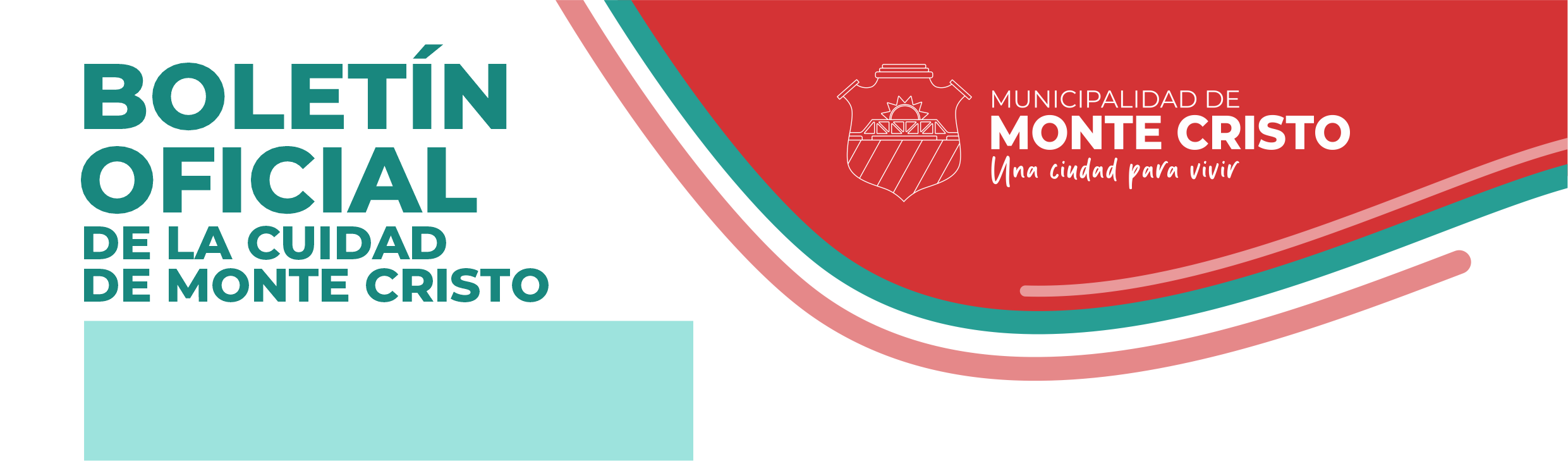 